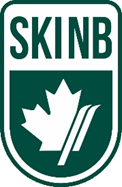 Official of the YearAwards CriteriaThe Ski NB Official of the Year Award recognizes outstanding service and contribution to alpine, para-alpine or ski cross racing.  One nomination of an outstanding official will be accepted from each NB Club - Mont Farlagne, Crabbe Mountain and Poley Mountain.  A selection committee will review the applications and the winner will be announced at the Ski NB Annual General meeting in October.  The winner will also be entered into the Sport NB Awards in October.    Deadline for Ski NB nominations is May 15th EligibilityNominated official must:Be an ACA accredited official in good standing for the current season.Have annual professional development/licensing credits completed and logged with ACABe working at events for athletes at any level at one of the three NB Ski Clubs. This includes entry-level programs.Official Performance CriteriaDemonstrated evidence in the following officials performance areas will be considered:Officiating in NB ski racesMentoring and MentorshipContinued involvement and progressionEthical ConductSome examples include but are not limited to:Officiating in NB ski races Participates in multiple New-Brunswick ski races as an OfficialDemonstrates time commitment and engagement in the sportSignificant contribution to the sportMentoring and MentorshipDisplays interest in growing the Officials communityConducts knowledge transfer with new officials Seeks mentorship for personal upgradingAttends seminars or clinics for personal upgradingContinued involvement and progressionContinues to officiate year after yearSeeks to acquire new qualifications related to the roleEthical Conduct Demonstrates conduct that brings credit to the profession, the sport and/or their programConducts themselves according to the highest standards of ethical behaviourOfficial of the Year Nomination FormOfficial information:First Name: _______________________	__________	Last Name: _____________________________Address: _____________________________________________________________________________Street Address Line 2: ___________________________________________________________________City: ____________________________________________ Province: ____________________________Postal Code: __________________________E-Mail: _______________________________________________________________________________Club Name: ___________________________________________________________________________Level of Certification: ___________________________________________________________________Nominator information:First Name: _______________________	__________	Last Name: _____________________________E-Mail: _______________________________________________________________________________Club Name: ___________________________________________________________________________Nomination FormOfficiating in NB ski races:________________________________________________________________________________________________________________________________________________________________________________________________________________________________________________________________________________________________________________________________________________________________________________________________________________________________________________________________________________________________________________________________________________________________________________________________Mentoring and Mentorship:________________________________________________________________________________________________________________________________________________________________________________________________________________________________________________________________________________________________________________________________________________________________________________________________________________________________________________________________________________________________________________________________________________________________________________________________Continued involvement and progression:________________________________________________________________________________________________________________________________________________________________________________________________________________________________________________________________________________________________________________________________________________________________________________________________________________________________________________________________________________________________________________________________________________________________________________________________Ethical Conduct ________________________________________________________________________________________________________________________________________________________________________________________________________________________________________________________________________________________________________________________________________________________________________________________________________________________________________________________________________________________________________________________________________________________________________________________________Please feel free to add additional information or letters of recommendation not to exceed five pages in total for the nomination.Nomination DeadlineMay 15Please complete nomination form and e-mail to Carla MacNeil at execdir@skinb.caFor more information, please contact Carla MacNeil at 1 (506) 643-1535